Cyklokros Raková 3. kolo Slovenského pohára v cyklokrose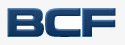 www.bcf.skOrganizátor: 	CK Biking Raková - Fojstvo 1190, 02351Dátum a miesto: 	9.10.2011,  RakováRiaditeľ pretekov:	JUDr. Jozef KorduliakSekretár pretekov:	Mgr.Bc. Peter ChnúrikRozhodca:	určí SZCPrihlášky:	mailom na adresu:   ckbiking@gmail.comŠtartovné:	podľa rozpisu SZC	5 € - muži Elite a muži B, U-23, juniori, masters A, B, ženy,	        Juniorky, 	2 € - kadeti,kadetky, starší a mladší žiaci, žiačky,	1 € - hobby	0 € - náborCeny:	v zmysle pravidiel SZC a rozhodnutia usporiadateľa budú udelené vecné a finančné odmenyhobby	prvých 5 miest vecné ceny + prekvapenie
nábor	prvých 6 miest vecné cenyžiaci	prvých 5 miest vecné cenykadeti	prvých 5 miest vecné ceny masters A	20, 15, 10, 8, 5 € masters B	20, 15, 10, 8, 5 €(pri účasti menej ako 20 pretekárov  budú vyplatené iba 3 ceny)ženy, juniorky	80, 60, 40, 30, 20, 10 € (pri účasti menej ako 10 pretekárok budú vyplatené iba 3 ceny)juniori 	50, 40, 30, 20, 10 €U 23		60, 50, 30, 20, 10 €Elite B	70, 50, 30, 20, 10 €Elite A	70, 50, 30, 20, 10 €Ceny za preteky so spoločným štartom (kategórie elite A + B, U-23, juniori, masters A) obdržia prví 15 pretekári podľa poradia v cieli,  bez rozdielu vekovej kategórie:1.  miesto	300 €2.  miesto	250 €3.  miesto	200 €4.  miesto	160 €5.  miesto	140 €6.  miesto	120 €7.  miesto	100 €8.  miesto	90 €9.  miesto	80 €10.miesto	70 €11. – 15. Miesto	40 €v prípade účasti nad 60 pretekárov 16. – 20. miesto po 	10 €Kancelária:	bude otvorená v deň preteku v čase  9:00 - 11:00 hod. 	v Areáli zdravia Raková (Pod hríbom)Podmienka účasti:	každý pretekár predloží platnú licenciu svojej národnej federácie pre rok 2011Tréning:	9.10. 2011 v čase 1100  až  1145  hod.Trať:	spevnený a trávnatý povrchPorada vedúcich tímov:	11:00 v kancelárii pretekovProgram:- hobby	štart o 11:50 hod.	 cca 20-30 min.- nábor	štart o 12:20 hod.	 cca 10-15 min.- žiaci, žiačky	štart o 13:00 hod.	20 min., min. 2 okruhy- kadeti, kadetky,  ženy, juniorky, masters B	štart o 13:30 hod.	30 min.- juniori, masters A, muži Elite A+B,  U-23	štart o 14:15 hod.	50 min.	Sprchy:	v areáli pretekuZdravotné zabezpečenie:	počas celej doby konania podujatiaPredpis:	súťaží  sa podľa platných pravidiel SZC, súťažného poriadku SP v cyklokrose pre sezónu 2011/2012 a tohto rozpisu. V prípade porušenia pravidiel budú uplatnené sankcie SZC.Generálny sponzor: 	Dôvera zdravotná poisťovňa, a.s.

Mapa trate:  	GPS súradnice štartu:     49°26'47.62"S,  18°44'34.11"V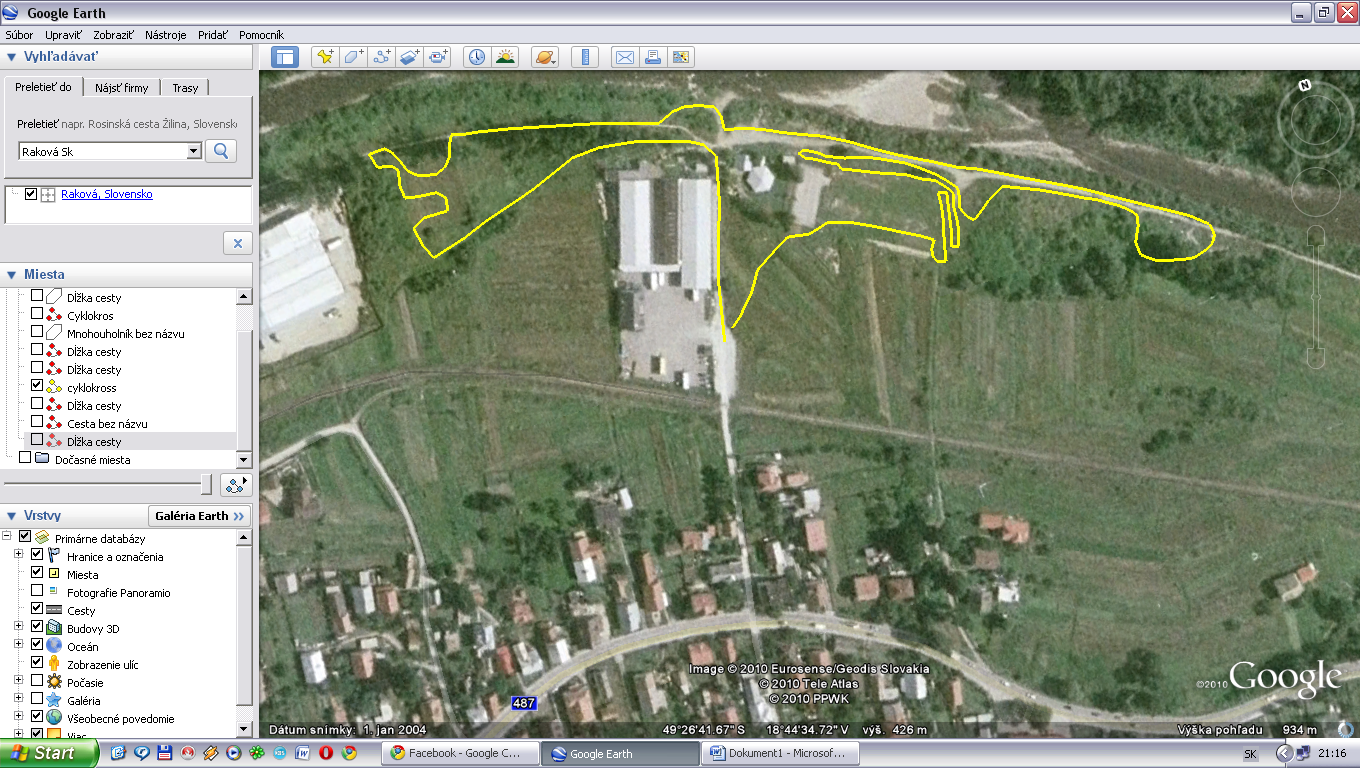 